Titel Mit fiktionalen Texten arbeiten, Klasse 7-10Temaer:Skønlitteratur, læsning, læseforståelse, rollelæsning, makkerlæsning, boganmeldelser, ordforråd, sprogligt fokus.Fag: TyskMålgruppe:7. - 10. klasse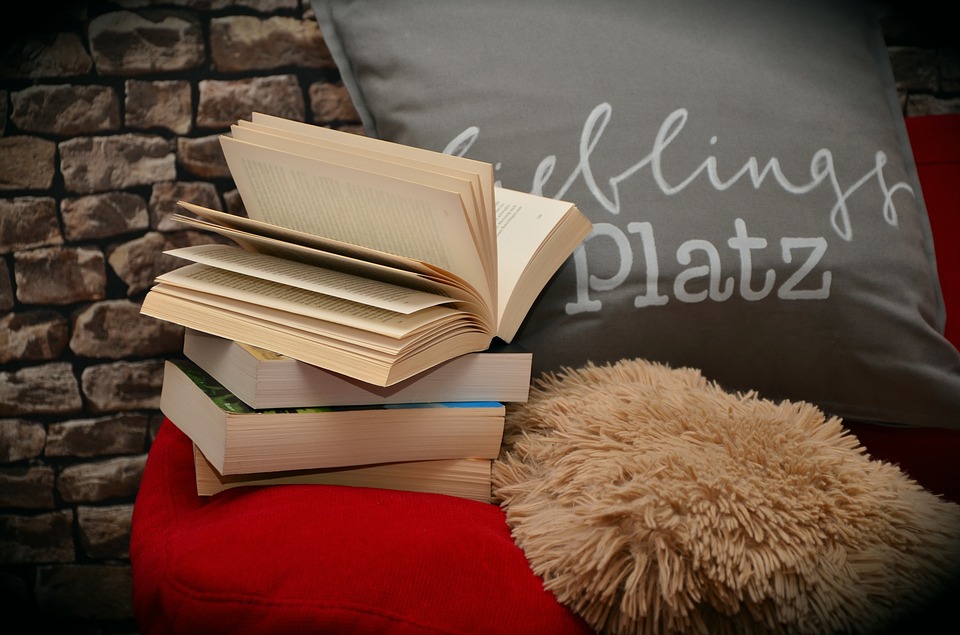 MaterialebeskrivelseDenne pædagogiske vejledning består af en række forslag til generelle ideer og opgaver, som kan benyttes i forbindelse med læsning af fiktive tekster i udskolingen. Der er både forslag til mundtlige og skriftlige opgaver; opgaver, hvor it og kreativitet er integreret. 
Du kan selv afgøre, hvor du ønsker at lægge vægten i arbejdet med teksten, og du kan med fordel samle de opgaver, som du synes er mest hensigtsmæssige til din undervisning.Tilknyttet denne vejledning er desuden en padlet, som indeholder mere detaljerede forklaringer på aktiviteterne samt opgaver og links, der kan supplere forløb med fokus på tekstlæsning.Faglig relevans og kompetenceområderEn introduktion til tekstlæsning i tyskEleverne skal læse meget, og de skal have mulighed for at læse mange forskellige tekster.Tekster er det input, der i høj grad er grundlaget for elevernes sprogproduktion. Eleverne arbejder med tekster fra forskellige sammenhænge; både didaktiserede og ikke didaktiserede tekster. Skønlitterære tekster er særligt velegnede, fordi de som oftest giver mulighed for at bruge fantasi og meddigtning. Dermed lægger de op til, at eleverne netop kan blive skabere af sprog. I arbejdet med elevernes læsefærdighed er der fokus på læsestrategier, hvor eleverne lærer at læse efter væsentlige detaljer i forskellige teksttyper inden for nære emner.Eleverne skal blive bevidste om, hvordan de anvender forskellige strategier til at tilegne sig tekstens indhold fx nøgleord, tekstopbygning eller afkodning af kontekst.Eleverne skal udvikle bevidsthed om læseformålet. Skal de fx læse for fornøjelsens skyld eller skal de have input til perspektiver på en sag eller til beskrivelse af relationer?For at kunne forstå en tekst, anvender eleverne forskellige læsestrategier som at:gættefokusere på ord og udtryk, de genkenderlæse efter noget bestemtskimme og skanne en tekstbruge illustrationer til læsningenEleverne kan arbejde individuelt, i par eller i grupper, men det er selvfølgelig også muligt at lade hele klassen eller holdet arbejde med den samme tekst og de samme opgaver.Individuel læsning eller makkerlæsning giver gode muligheder for at vejlede eleverne i at vælge tekst, opgavetype og metode, der matcher deres niveau, faglige fokus og måde at lære på.Som en optakt til arbejdet med en tekst kan det være en god ide at lade eleverne læse de første kapitler som cl-strukturen rollelæsning, også kaldet Literaturkreis. Rollelæsning er en effektiv og kommunikativ bearbejdning af tekster, der sikrer forståelse fra starten, og derfor er det et godt differentieringsværktøj i klasser eller på hold, hvor der er faglig spredning. For at understøtte læsningen, kan der arbejdes med før-, under- og efter-læseaktiviteter. Disse aktiviteter er med til at give eleverne et stillads, som kan hjælpe dem med at forstå teksten og få øje på perspektiver, som de ellers ikke ville have set.I før-aktiviteterne skal eleverne have etableret en grundig forforståelse. De skal forberedes på temaerne og vanskelige ord, som de vil møde i bogen/teksten. I det hele taget skal de blive opmærksomme på ordforråd og chunks i teksten. Før-læseaktiviteterne skal aktivere læsestrategier som gæt og fokusering.I under-læseaktiviteterne kan læsningen varieres, så eleverne kommer til at høre eller læse dele af historien flere gange, og på den måde får øje på detaljer, nuancer og lag i teksten, som de ellers ikke ville opdage på egen hånd.I efter-læseaktiviteterne vil der typisk ligge en opgave, som kræver en større fordybelse. Det kan eksempelvis være meddigtende eller fortolkende aktiviteter, og eleverne kommer på den måde til et dybere niveau.MålHvilke mål, man opstiller for sine elever, kommer helt an på klassens niveau og det faglige fokus, som man ønsker at arbejde med. Hovedparten af opgaverne i denne vejledning ligger inden for området skriftlig kommunikation og de dertilhørende obligatoriske fagområder fra Fælles Mål for tysk i 7.- 10. klasse, men også elementer fra området kultur og samfund sættes i spil.Vejledende mål fra Fælles Mål - Skriftlig kommunikation - Læsning5. - 7. klasse fase 3:Eleven kan forstå hovedindholdet af enkle tekster inden for nære emner  8. - 9. klasse: Eleven kan forstå forskellige typer af enkle tekster om nære emner10. klasse:Eleven kan forstå forskellige typer af tekster om alderssvarende emnerAlt efter hvilken vægtning, der lægges på arbejdet med tekstlæsningen, vil andre fagområder og mål naturligvis komme i spil.Inspiration til arbejdet med tekstlæsningMit fiktionalen Texten arbeiten, Klasse 7-10Vor dem Lesen:Der Buchdeckel erinnert mich an …Welche Leitfäden gibt Dir der Titel des Buches?Ich vermute…Brainstorm vom Thema, Genre, der ThematikHöre Teile des Hörtextes oder die ganze ErzählungÜbe die Schlüsselwörter: paarweise mit Knie an Knie, oder die gesamte Klasse mit Bewege dich, gefriere.Sag es laut!Während des Lesens:Fasse wichtige Abschnitte des Textes zusammenErzähle einen Teil der Erzählung mit Hilfe eines der BilderWas denkst du wird als nächstes passieren?Wähle deinen Lieblingsabschnitt des Kapitels und erkläre warum du ihn interessant findestLese deinem Partner eine zentrale Stelle des Textes vor. Gebe acht auf die Zeichensetzung und direkter RedeBereite 5-10 Fragen vor und befrage deinen PartnerBeschreibe eine Person aus dem Kapitel, dass du gerade gelesen hast- lasse  deinen Partner ratenSchreibe deinen persönlichen Schluss, wenn du ungefähr die Hälfte des Buches gelesen hast. Lese dir den richtigen Schluss danach laut vor und vergleiche mit deiner eigenen VersionBeschreibe eine Person des Buches nach eigener Wahl: Aussehen, Beziehungen, Eigenschaften usw. SprachgebrauchMache ein  Watson’s Word Wall mit Vokabeln aus dem Text.Taboo: Erkläre ein Wort aus dem soeben gelesenen Kapitel ohne das Wort zu nennen. Dein Partner rät. Wechselt euch abSchreibe einen Teil des Buches als direkte Rede um Schreibe einen Abschnitt in Präsens/Präteritum um. Lese es deinem Partner vorBewegungZerschneide kurze Texte oder Teile des Textes und mache ein Puzzle Lesen Beantworte Fragen mit der  Quizwettbewerb  StrukturÜbe das Buchstabieren der Schlüsselwörter oder Chunks mit einem LaufdiktatLese und erobere den Text: Schreibe oder wähle Überschriften für jeden Textabschnitt während du im Schulhof spazieren gehstProduktion und  ITErstelle eine Wörterliste eines Kapitels und schlage die Wörter in einem Online Wörterbuch nach. Schreibe oder erkläre was die Wörter bedeuten Erstelle ein Quizlet mit einigen Wörtern des Textes oder schaue nach ob es schon Quizlets für diesen Text / Vokabeln gibtNach dem LesenErstelle mit deinem Partner eine mündliche Buchbesprechung und stelle sie der Klasse oder einer anderen Gruppe vorErstelle eine Zeitlinie der wichtigsten BegebenheitenStelle dir vor, du bist einer der Personen aus der Erzählung, die ein Interview geben wird z.B für eine Zeitschrift oder für eine TV Show. Bereite einige Fragen vorOprah Book Club moderieren:Die Schüler spielen den Moderator und den Autor. Fragen aus dem Publikum sind erlaubtFinde gute Zitate im Text und analysiere sieSchreibe ein vom Buch inspiriertes GedichtErzählungen beinhalten Probleme und Lösungen. Finde Probleme und Lösungen in der ErzählungVerfasse einen anderen SchlussSetze die Erzählung fortVerfasse eine Email an den Autor und schlage ihm/ ihr relevante Änderungen vor, die zur Verbesserung beitragenSchreibe einen Auszug des Tagebuchs einer der Personen im TextLasse eine der Personen einen anderen Entschluss an einem früheren Zeitpunkt der Erzählung nehmen und somit die Handlung verändernSprachgebrauchMache ein  Watson’s Word Wall mit Vokabeln aus dem Text , formuliere einen Satz in der Vergangenheit und bearbeite Teile des Textes, in dem du die Vokabeln verwendest.BewegungDoppeltkreis: Bereite 5 Fragen vor und frage die Person, die dir im Kreis begegnetQuizwettbewerb: Beantworte vorbereitete Fragen als StaffellaufProduktion und ITErstelle einen Buchtrailer mit WeVideo oder MovieCutErstelle einen  Kahoot mit ausführlichen Fragen zum TextEntwerfe eine interaktive Buchvorstellung oder eine Zeitlinie mit Sutori oder Tiki Toki Entwerfe und erstelle deine eigene Erzählung in Book Creator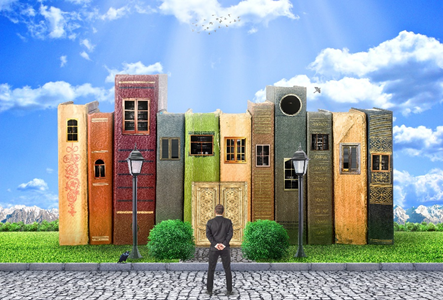 Evaluering af læringsmåleneFlere af ovenstående aktiviteter er velegnede til at evaluere hele eller dele af læseforløbet og få overblik over, i hvilken grad eleverne har tilegnet sig læringsmålene. Her er nogle ideer til evaluering af såvel tekstforståelse og sprog:En kahoot med enkelte afsluttende spørgsmålEt book review på Tiki Toki, Prezi eller Padlet i grupper eller for klassenEn Watson’s Word Wall, hvor ordene indgår i en genfortælling af tekstens hovedhandling.Et afsluttende Quiz Race med lukkede spørgsmål til teksten.Andre ideer til arbejde med bogenFind flere ideer, opgaveark og ressourcer til arbejdet med læsning på denne PadletMaterialebeskrivelseDenne pædagogiske vejledning består af en række forslag til generelle ideer og opgaver, som kan benyttes i forbindelse med læsning af fiktive tekster i udskolingen. Der er både forslag til mundtlige og skriftlige opgaver; opgaver, hvor it og kreativitet er integreret. 
Du kan selv afgøre, hvor du ønsker at lægge vægten i arbejdet med teksten, og du kan med fordel samle de opgaver, som du synes er mest hensigtsmæssige til din undervisning.Tilknyttet denne vejledning er desuden en padlet, som indeholder mere detaljerede forklaringer på aktiviteterne samt opgaver og links, der kan supplere forløb med fokus på tekstlæsning.Faglig relevans og kompetenceområderEn introduktion til tekstlæsning i tyskEleverne skal læse meget, og de skal have mulighed for at læse mange forskellige tekster.Tekster er det input, der i høj grad er grundlaget for elevernes sprogproduktion. Eleverne arbejder med tekster fra forskellige sammenhænge; både didaktiserede og ikke didaktiserede tekster. Skønlitterære tekster er særligt velegnede, fordi de som oftest giver mulighed for at bruge fantasi og meddigtning. Dermed lægger de op til, at eleverne netop kan blive skabere af sprog. I arbejdet med elevernes læsefærdighed er der fokus på læsestrategier, hvor eleverne lærer at læse efter væsentlige detaljer i forskellige teksttyper inden for nære emner.Eleverne skal blive bevidste om, hvordan de anvender forskellige strategier til at tilegne sig tekstens indhold fx nøgleord, tekstopbygning eller afkodning af kontekst.Eleverne skal udvikle bevidsthed om læseformålet. Skal de fx læse for fornøjelsens skyld eller skal de have input til perspektiver på en sag eller til beskrivelse af relationer?For at kunne forstå en tekst, anvender eleverne forskellige læsestrategier som at:gættefokusere på ord og udtryk, de genkenderlæse efter noget bestemtskimme og skanne en tekstbruge illustrationer til læsningenEleverne kan arbejde individuelt, i par eller i grupper, men det er selvfølgelig også muligt at lade hele klassen eller holdet arbejde med den samme tekst og de samme opgaver.Individuel læsning eller makkerlæsning giver gode muligheder for at vejlede eleverne i at vælge tekst, opgavetype og metode, der matcher deres niveau, faglige fokus og måde at lære på.Som en optakt til arbejdet med en tekst kan det være en god ide at lade eleverne læse de første kapitler som cl-strukturen rollelæsning, også kaldet Literaturkreis. Rollelæsning er en effektiv og kommunikativ bearbejdning af tekster, der sikrer forståelse fra starten, og derfor er det et godt differentieringsværktøj i klasser eller på hold, hvor der er faglig spredning. For at understøtte læsningen, kan der arbejdes med før-, under- og efter-læseaktiviteter. Disse aktiviteter er med til at give eleverne et stillads, som kan hjælpe dem med at forstå teksten og få øje på perspektiver, som de ellers ikke ville have set.I før-aktiviteterne skal eleverne have etableret en grundig forforståelse. De skal forberedes på temaerne og vanskelige ord, som de vil møde i bogen/teksten. I det hele taget skal de blive opmærksomme på ordforråd og chunks i teksten. Før-læseaktiviteterne skal aktivere læsestrategier som gæt og fokusering.I under-læseaktiviteterne kan læsningen varieres, så eleverne kommer til at høre eller læse dele af historien flere gange, og på den måde får øje på detaljer, nuancer og lag i teksten, som de ellers ikke ville opdage på egen hånd.I efter-læseaktiviteterne vil der typisk ligge en opgave, som kræver en større fordybelse. Det kan eksempelvis være meddigtende eller fortolkende aktiviteter, og eleverne kommer på den måde til et dybere niveau.MålHvilke mål, man opstiller for sine elever, kommer helt an på klassens niveau og det faglige fokus, som man ønsker at arbejde med. Hovedparten af opgaverne i denne vejledning ligger inden for området skriftlig kommunikation og de dertilhørende obligatoriske fagområder fra Fælles Mål for tysk i 7.- 10. klasse, men også elementer fra området kultur og samfund sættes i spil.Vejledende mål fra Fælles Mål - Skriftlig kommunikation - Læsning5. - 7. klasse fase 3:Eleven kan forstå hovedindholdet af enkle tekster inden for nære emner  8. - 9. klasse: Eleven kan forstå forskellige typer af enkle tekster om nære emner10. klasse:Eleven kan forstå forskellige typer af tekster om alderssvarende emnerAlt efter hvilken vægtning, der lægges på arbejdet med tekstlæsningen, vil andre fagområder og mål naturligvis komme i spil.Inspiration til arbejdet med tekstlæsningMit fiktionalen Texten arbeiten, Klasse 7-10Vor dem Lesen:Der Buchdeckel erinnert mich an …Welche Leitfäden gibt Dir der Titel des Buches?Ich vermute…Brainstorm vom Thema, Genre, der ThematikHöre Teile des Hörtextes oder die ganze ErzählungÜbe die Schlüsselwörter: paarweise mit Knie an Knie, oder die gesamte Klasse mit Bewege dich, gefriere.Sag es laut!Während des Lesens:Fasse wichtige Abschnitte des Textes zusammenErzähle einen Teil der Erzählung mit Hilfe eines der BilderWas denkst du wird als nächstes passieren?Wähle deinen Lieblingsabschnitt des Kapitels und erkläre warum du ihn interessant findestLese deinem Partner eine zentrale Stelle des Textes vor. Gebe acht auf die Zeichensetzung und direkter RedeBereite 5-10 Fragen vor und befrage deinen PartnerBeschreibe eine Person aus dem Kapitel, dass du gerade gelesen hast- lasse  deinen Partner ratenSchreibe deinen persönlichen Schluss, wenn du ungefähr die Hälfte des Buches gelesen hast. Lese dir den richtigen Schluss danach laut vor und vergleiche mit deiner eigenen VersionBeschreibe eine Person des Buches nach eigener Wahl: Aussehen, Beziehungen, Eigenschaften usw. SprachgebrauchMache ein  Watson’s Word Wall mit Vokabeln aus dem Text.Taboo: Erkläre ein Wort aus dem soeben gelesenen Kapitel ohne das Wort zu nennen. Dein Partner rät. Wechselt euch abSchreibe einen Teil des Buches als direkte Rede um Schreibe einen Abschnitt in Präsens/Präteritum um. Lese es deinem Partner vorBewegungZerschneide kurze Texte oder Teile des Textes und mache ein Puzzle Lesen Beantworte Fragen mit der  Quizwettbewerb  StrukturÜbe das Buchstabieren der Schlüsselwörter oder Chunks mit einem LaufdiktatLese und erobere den Text: Schreibe oder wähle Überschriften für jeden Textabschnitt während du im Schulhof spazieren gehstProduktion und  ITErstelle eine Wörterliste eines Kapitels und schlage die Wörter in einem Online Wörterbuch nach. Schreibe oder erkläre was die Wörter bedeuten Erstelle ein Quizlet mit einigen Wörtern des Textes oder schaue nach ob es schon Quizlets für diesen Text / Vokabeln gibtNach dem LesenErstelle mit deinem Partner eine mündliche Buchbesprechung und stelle sie der Klasse oder einer anderen Gruppe vorErstelle eine Zeitlinie der wichtigsten BegebenheitenStelle dir vor, du bist einer der Personen aus der Erzählung, die ein Interview geben wird z.B für eine Zeitschrift oder für eine TV Show. Bereite einige Fragen vorOprah Book Club moderieren:Die Schüler spielen den Moderator und den Autor. Fragen aus dem Publikum sind erlaubtFinde gute Zitate im Text und analysiere sieSchreibe ein vom Buch inspiriertes GedichtErzählungen beinhalten Probleme und Lösungen. Finde Probleme und Lösungen in der ErzählungVerfasse einen anderen SchlussSetze die Erzählung fortVerfasse eine Email an den Autor und schlage ihm/ ihr relevante Änderungen vor, die zur Verbesserung beitragenSchreibe einen Auszug des Tagebuchs einer der Personen im TextLasse eine der Personen einen anderen Entschluss an einem früheren Zeitpunkt der Erzählung nehmen und somit die Handlung verändernSprachgebrauchMache ein  Watson’s Word Wall mit Vokabeln aus dem Text , formuliere einen Satz in der Vergangenheit und bearbeite Teile des Textes, in dem du die Vokabeln verwendest.BewegungDoppeltkreis: Bereite 5 Fragen vor und frage die Person, die dir im Kreis begegnetQuizwettbewerb: Beantworte vorbereitete Fragen als StaffellaufProduktion und ITErstelle einen Buchtrailer mit WeVideo oder MovieCutErstelle einen  Kahoot mit ausführlichen Fragen zum TextEntwerfe eine interaktive Buchvorstellung oder eine Zeitlinie mit Sutori oder Tiki Toki Entwerfe und erstelle deine eigene Erzählung in Book CreatorEvaluering af læringsmåleneFlere af ovenstående aktiviteter er velegnede til at evaluere hele eller dele af læseforløbet og få overblik over, i hvilken grad eleverne har tilegnet sig læringsmålene. Her er nogle ideer til evaluering af såvel tekstforståelse og sprog:En kahoot med enkelte afsluttende spørgsmålEt book review på Tiki Toki, Prezi eller Padlet i grupper eller for klassenEn Watson’s Word Wall, hvor ordene indgår i en genfortælling af tekstens hovedhandling.Et afsluttende Quiz Race med lukkede spørgsmål til teksten.Andre ideer til arbejde med bogenFind flere ideer, opgaveark og ressourcer til arbejdet med læsning på denne Padlet